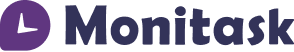 Contractor Name:Contractor Name:Employer Name:Employer Name:Week Starting:31.05.2023DateDayTime InTime OutTime InTime OutTotal Hours31.05.2023Wednesday0:0001.06.2023Thursday0:0002.06.2023Friday0:0003.06.2023Saturday0:0004.06.2023Sunday0:0005.06.2023Monday0:0006.06.2023Tuesday0:00Total Hours (This Week)0:00DateDayTime InTime OutTime InTime OutTotal Hours07.06.2023Wednesday0:0008.06.2023Thursday0:0009.06.2023Friday0:0010.06.2023Saturday0:0011.06.2023Sunday0:0012.06.2023Monday0:0013.06.2023Tuesday0:00Total Hours (This Week)0:00Total Hours0:00Employee Signature:Employee Signature:Rate Per HourEmployer Signature:Employer Signature:Total Pay$0,00ExampleExampleExampleExampleExampleExampleExampleExampleEmployee Name:Employee Name:John DoeJohn DoeJohn DoeEmployer Name:Employer Name:Jane DoeJane DoeJane DoeWeek Starting:16.05.2022DateDayTime InTime OutTime InTime OutTotal Hours16.05.2022Monday9:00 AM12:00 PM1:00 PM6:00 PM8:0017.05.2022Tuesday9:00 AM12:15 PM1:00 PM5:50 PM8:0518.05.2022Wednesday9:00 AM12:00 PM1:23 PM6:00 PM7:3719.05.2022Thursday9:00 AM12:05 PM1:00 PM6:00 PM8:0520.05.2022Friday9:00 AM12:00 PM1:00 PM6:00 PM8:0021.05.2022Saturday10:00 AM1:00 PM3:0022.05.2022Sunday0:00Total Hours (This Week)42:47DateDayTime InTime OutTime InTime OutTotal Hours23.05.2022Monday9:00 AM12:00 PM1:00 PM6:00 PM8:0024.05.2022Tuesday9:00 AM12:00 PM1:00 PM6:10 PM8:1025.05.2022Wednesday9:05 AM12:00 PM1:00 PM6:00 PM7:5526.05.2022Thursday9:00 AM12:10 PM1:00 PM6:20 PM8:3027.05.2022Friday9:10 AM12:00 PM1:00 PM6:00 PM7:5028.05.2022Saturday9:00 AM11:00 AM2:0029.05.2022Sunday0:00Total Hours (This Week)42:25Total Hours85:12Employee Signature:Employee Signature:Rate Per Hour$25,00Employer Signature:Employer Signature:Total Pay$2 130,00